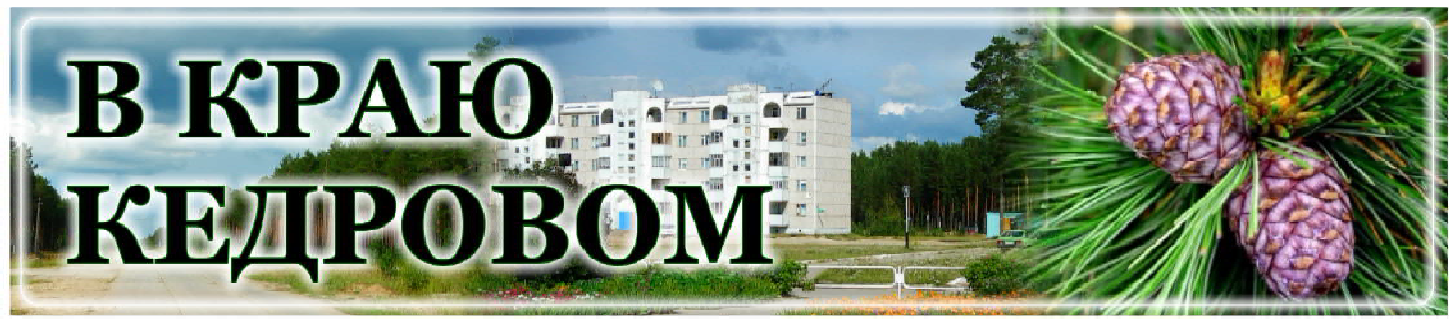 1 ÎÊÒßÁÐß - ÌÅÆÄÓÍÀÐÎÄÍÛÉ ÄÅÍÜ ÏÎÆÈËÛÕ ËÞÄÅÉУважаемые, дорогиепредставители старшего поколения!От всей души поздравляем вас с Международным днем пожилых людей! За вашими плечами непростая жизнь. И сегодня мы чествуем родителей,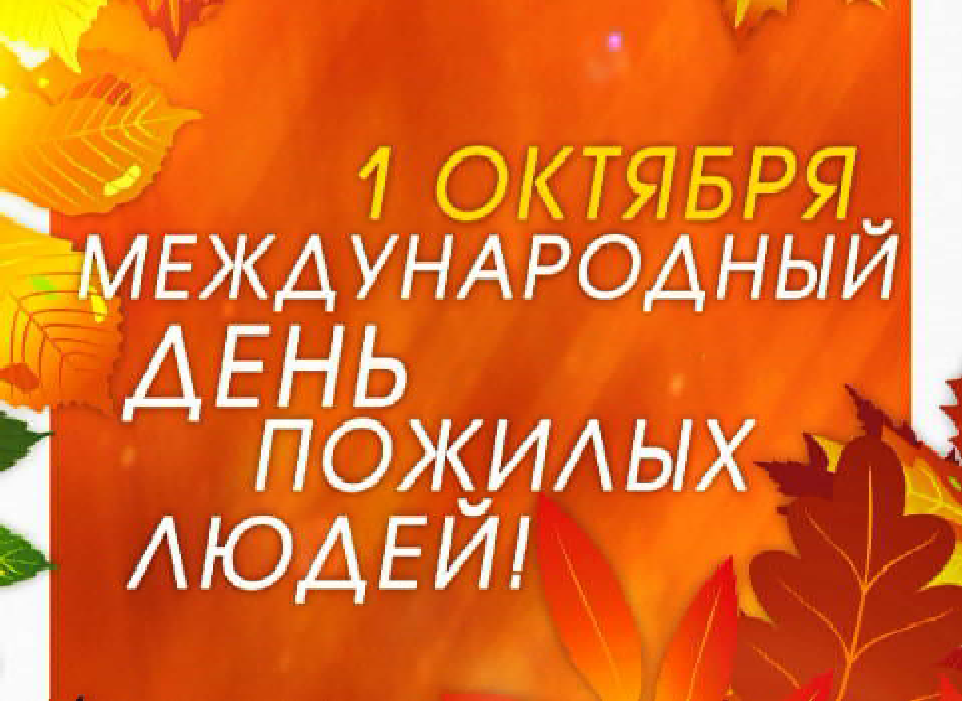 наставников, земляков, которые создали все, что чтим, бережем и чем гордимся. Именно от старших поколений молодым передаются ценности и традиции, которые позволяют преодолевать испытания. Это ответствен- ность, порядочность, мужество, чувство долга, трудолюбие и любовь к своей большой и малой родине.Уважение к старшим - главный признак здорового общества. Долг каждого из нас сделать так, чтобы люди пожилого возраста не чувствовали себя одинокими и всегда были окружены вниманием.В Томской области социальная поддержка старшего поколения - один из приоритетов. Более 230 тысяч жителей региона получают положенные выплаты, свыше 100 тысяч - поддержку на оплату жилищно-коммунальных услуг, около 4,5 тысячи - социальные услуги на дому. Конечно, особое внимание - ветеранам Великой Отечественной, которые отстояли и заново отстроили страну, стали для всех примером героизма и самоотверженности. Желаем нашим ветеранам и всем представителям старшего поколения здоровья на долгие-долгие годы, душевного тепла и счастья! Пусть любящиеи заботливые дети, внуки, правнуки всегда будут рядом!Губернатор Томской области Владимир МАЗУРПредседатель Законодательной Думы Томской области Оксана КОЗЛОВСКАЯДорогие друзья!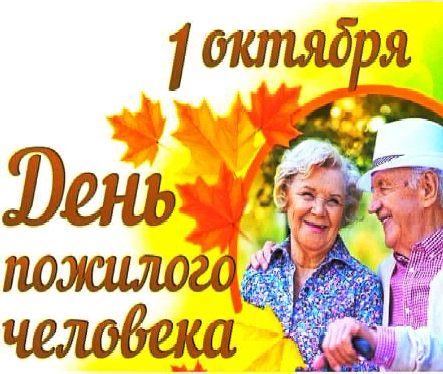 Сегодня мы отмечаем День старшего поколения. Старший - значит самый уважаемый, опытный, мудрый. Эти люди - наш золотой фонд: бесконечно трудолюбивые, активные, ответственные, честные. Руками старшего поколения создано все то, чем гордится Томская область, чем она известна всей стране и за ее пределами. Эти люди остаются для нас примером профессионализма, ответственности и высокой нравственности. И сегодня наша молодежь приумножает достижения предшественников. Поэтому так важно сохранять преемственность поколений, слышать друг друга.Радует, что наши уважаемые земляки, и на пенсии находят возможность проявлять себя в общественной работе и творчестве.Желаю всем крепкого здоровья и долгих лет жизни, любви детей и внуков, заботы родных и близких, душевной гармонии и мира!С праздником!Депутат Законодательной Думы Томской области, генеральный директор ООО "Газпром трансгаз Томск" В.И. БОРОДИНДорогие наши ветераны и пенсионеры!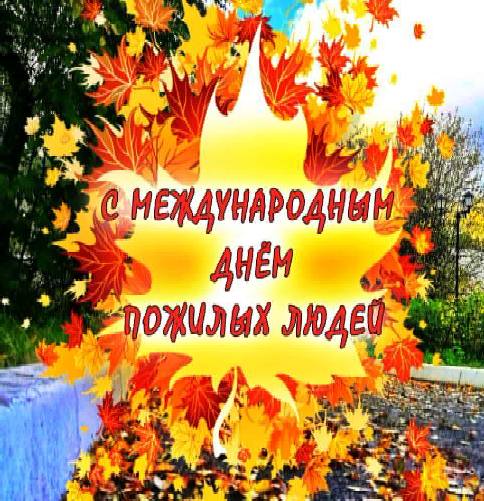 Примите самые искренние поздравления с праздником!В этот день мы поздравляем всех вас, дорогих нашему сердцу людей - родителей, бабушек и дедушек и благодарим за мудрость, за тепло и любовь, которые вы не устаете нам дарить, за терпение и ваше большое сердце.Невзирая на возраст, многие из вас не оставили созидательную и трудовую деятельность, а продолжают активно участвовать в обществен- ной и культурной жизни муниципального образования, вносить вклад в воспитание подрастающего поколения. Воля, энергия, активная гражданс- кая позиция и человечность, свойственные вам, являются ярким примером и положительным жизненным ориентиром для будущих поколений.Спасибо вам за ваш неоценимый труд, за искреннюю любовь к малой родине.От всей души желаем вам крепкого здоровья, долгих лет жизни, оптимизма, веры, надежды и любви! Пусть всегда с вами рядом будут любящие и заботливые дети, внуки и друзья.Мэр города Кедрового Н.А. СОЛОВЬЕВАПредседатель Думы города Кедрового Л.В. ГОЗА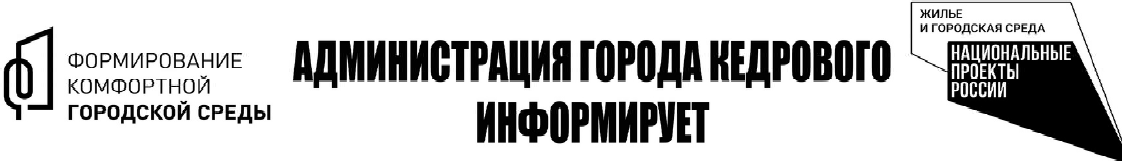 Î ÕÎÄÅ ÁËÀÃÎÓÑÒÐÎÉÑÒÂÀ ÎÁÙÅÑÒÂÅÍÍÎÉ ÒÅÐÐÈÒÎÐÈÈПодрядчиком продолжаются работы по благоустройству общественной территории "г. Кедровый, общественная территория в 1 мкр. "Центр 1.0." (зона №3) (1 этап).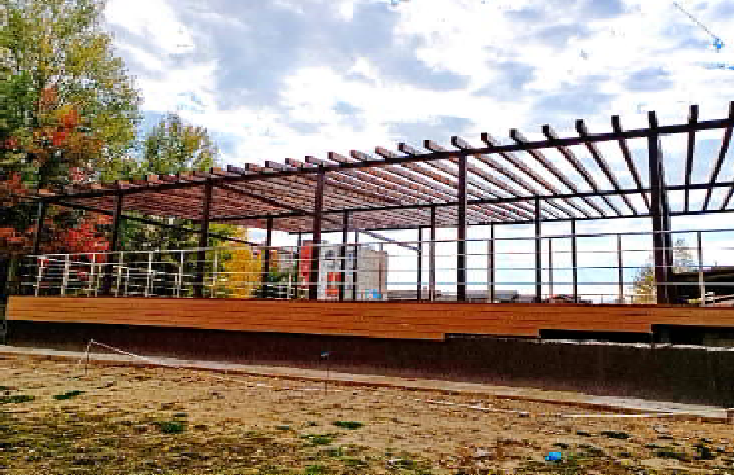 Подрядчиком выполнены следующие виды работ:сварен металлический каркас открытой террасы и лестницы;оштукатурены цоколь и стена;уложены деревянные элементы открытой террасы;уложена террасная доска;выполнены работы по нанесению покрытия короед на цоколе и стене. Цоколь и стена окрашены;выполнены работы по устройству отмостки;На данный момент ведутся работы по установке металлического ограждения.В ближайшие дни работы по благоустройству общественной территории "г. Кедровый, общественная территория в 1 мкр. "Центр 1.0." (зона №3) (1 этап) будут завершены.Администрация города КедровогоÈÍÔÎÐÌÀÖÈß ÄËß ÈÍÄÈÂÈÄÓÀËÜÍÛÕ ÏÐÅÄÏÐÈÍÈÌÀÒÅËÅÉ!Администрация города Кедрового объявляет муниципальныйконкурс предпринимательских проектов "Бизнес-старт". Заявки принимаются по адресу: г. Кедровый, 1 мкр. д. 39/1, кабинет №20 Администрации города Кедрового:начало приема заявок: 28 сентября 2023 года с 08 час.30 мин.;окончание приема заявок: 28 октября 2023 года до 17 час.15 мин. Субсидия предоставляется на реализацию предпринимательс- ких проектов по следующим направлениям экономической деятель-ности:A. Сельское, лесное хозяйство, охота, рыболовство и рыбовод- ство.B. Добыча полезных ископаемых.С. Обрабатывающие производства (за исключением подкласса 25.4 класса 25).D. Обеспечение электрической энергией, газом и паром; кондици- онирование воздуха.Е. Водоснабжение, водоотведение; организация сбора и утилиза- ция отходов; деятельность по ликвидации загрязнений.Строительство.Торговля оптовая и розничная; ремонт автотранспортных средств и мотоциклов (класс 45 раздела).Транспортировка и хранение.Деятельность гостиниц и предприятий общественного питания.Деятельность в области информации и связи.M. Деятельность профессиональная, научная и техническая (классы 71 и 75 раздела).P. Образование.Q. Деятельность в области здравоохранения и социальных услуг.R. Деятельность в области культуры, спорта, организации досуга и развлечений.S. Предоставление прочих видов услуг (классы 95 и 96 раздела). Предлагаем рассмотреть социально-значимые направления для реализации проектов: услуги по ремонту автотранспортных средств,  автомойка, станция  технического обслуживания;придорожный сервис; сфера ритуальных услуг.С Порядком организации и проведения муниципального конкурса предпринимательских проектов "Бизнес-старт" на территории муни- ципального образования "Город Кедровый", в том числе сопровож- дения проектов-победителей конкурса, включая предоставление субсидий на реализацию проектов, утвержденным постановлением Администрации города Кедрового от 04.09.2015 №468 можно ознако- миться на официальном сайте Администрации города Кедрового http://www.kedradm.tomsk.ru/ в разделе "Экономика - Малый и средний бизнес - Поддержка субъектов малого и среднего предпри- нимательства".По всем вопросам обращаться к ведущему специалисту Администрации города Кедрового Бондарь Ольге Петровне. Телефон: 35-427, кабинет №11 Администрации города Кедрового.Ведущий специалист отдела по труду и социальной политике О.П. БОНДАРЬÐÀÑÏÈÑÀÍÈÅ ÄÂÈÆÅÍÈß ÀÂÒÎÁÓÑÀРасписание движения автобуса по маршруту "г. Кедровый - Аэропорт - п. Калининск" в зимний период (с 01 октября по 1 мая)Регулярные пассажирские перевозки оказывает Индивидуальный предприниматель Александра Георгиевна Верхунова, телефон: 8-913-800-05-87Информацию по движению автобуса можно получить в Единой дежурно-диспетчерской службе (ЕДДС) Администрации города Кедрового по телефону: 38(250)35-457 или 38(250)35-196.Контроль за соблюдением качественного оказания услуг осуществляет Администрация города Кедрового телефон: 38(250)35-546, E-mail: kedradm@tomsk.gov.ruРасписание движения автобуса по маршруту "г. Кедровый - Аэропорт - п. Калининск" в летний период (с 01 мая по 1 октября)Администрация города КедровогоÓÂÀÆÀÅÌÛÅ ÐÓÊÎÂÎÄÈÒÅËÈ!В соответствии с Национальным планом противодействия коррупции на 2021-2024 годы Администрация Томской области проводит социологическое исследование в целях оценки уровня кор- рупции на основании методики, утвержденной Правительством РФ. В рамках указанного социологического исследования проводит-ся онлайн-опрос представителей бизнеса об уровне "деловой"коррупции. Заполнение анкеты займет у Вас не более 15 минут. Опрос является анонимным, не содержит персональных данных. Вся полученная информация строго конфиденциальна и использует- ся только в обобщенном виде.Просим вас пройти по ссылке https://goo.su/FXsm1z и ответить на вопросы анкеты.Администрация города КедровогоÎÒÂÅÒÑÒÂÅÍÍÎÑÒÜ ÐÎÄÈÒÅËÅÉГосавтоинспекция Томской области обра- щается к родителям с требованием не доверять управление мопедом, скутером, мотоциклом своим детям. Не все они в полной мере ознаком- лены с особенностями управления и мерами безопасности, а также Правилами дорожного движения.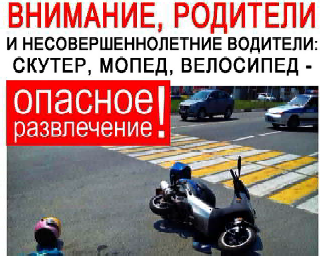 Нужно помнить о том, что для управления мопедом необходимо наличие водительского удостоверения категории "М". Обязательные условия для этого - достижение 16-летнего возраста, обучение в автошколе и сдачаэкзамена в ГИБДД.За управление транспортным средством без водительского удостоверения применяются серьезные санкции - административный штраф в размере от 5 000 до 15 000 рублей.За передачу управления транспортным средством лицу, не имеющему права управле- ния, штраф в размере 30 000 рублей придется заплатить родителям.Государственный инспектор ОГИБДД В.В. МОИСЕЕВÁÅÇÎÏÀÑÍÎÑÒÜ ÄÅÒÑÒÂÀ"Не лезь!", "Не трогай!", "Не суй пальцы в розетку - убьёт!" - наверное, всем знакомы данные выражения, да ещё и с яркой эмоцио- нальной окраской. Но понимают ли дети, поче- му их родители говорят такие вещи и не вре- дят ли подобные советы и нравоучения? Меняют ли такого рода фразы поведение ребёнка или всё-таки стоит выстраивать коммуникацию с детьми по-другому?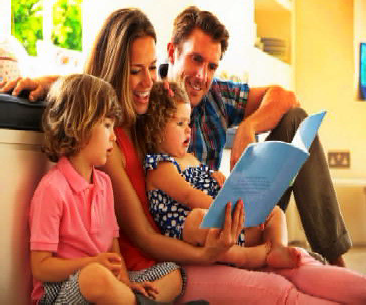 В статье расскажу, как прививать риск- ориентированный подход с детства, как применять ключевые инструменты в форми- ровании культуры безопасного поведения у детей."Охота на риски" на детских площадкахГлавное в воспитании - честно и открыто говорить с ребёнком о рисках и возможных последствиях, выстраивая доверительные отношения и объясняя свою точку зрения. Именно так стоит учить "видеть" риски и понимать, чем грозят те или иные поступки. Если ребёнок вам доверяет, он будет задавать все интересующие его вопросы и не будет бояться реакции родителя, будет рассказывать о своих шалостях открыто. Советуем набраться терпения и всегда стараться отвечать на все "почему?".Конечно, сложно терпеливо объяснять ребёнку каждый свой шаг и решение. Но поверьте, такое воспитание принесёт плоды, и ребё- нок не только сам будет аккуратно вести себя, и анализировать то, что с ним происходит, но и учить других детей поступать так же. Таким образом "норма" переходит дальше, и больше детей узнаёт о правилах безопасного поведения.Не менее важный вопрос, на который нужно научить ребёнка отвечать "Что может пойти не так?". Таким образом ребёнок учится выстраивать причинно-следственные связи и анализировать свои действия. Важно объяснить малышу, что и почему нельзя делать, исследуя всю возможную цепочку событий (естественно, без страш- ных и кровавых подробностей, чтобы не выработать у ребёнка страх перед улицей, детской площадкой и общественным транспортом).Полезной вещью также будет отработка действий в разных ситу- ациях. Так, например, ребёнок знает, как вести себя, если увидит подозрительного человека, потеряется в транспорте или на улице.Не менее полезной вещью будет установить на детский телефон программу, которая в режиме реального времени будет отображать его местоположение (конечно, до определённого возраста, чтобы не нарушать личные границы). Важно научить ребёнка самостоятельно анализировать ситуацию, чтобы он в сознательной жизни в непред- виденных ситуациях не терялся, а точно знал, что делать.Классическая ситуация: родители с ребёнком стоят на пешеход- ном переходе и говорят, что на красный свет переходить нельзя, рассказывают, как правильно. Ребёнок запоминает. А дальше диалог: "Понял?", - ребёнок кивает, - "Ну раз понял, то пойдём". И родители вместе с мальчиком, которому только что рассказали, как поступать можно, а как нет, перебегают дорогу в неположенном месте, да ещё и на красный свет.Стоит ли так поступать? Определённо нет и вот почему. Ребёнок до какого-то момента копирует поведение родителей. Своим двой- ственным поведением (с одной стороны нельзя, с другой "раз с от- цом, то можно") вы формируете у ребёнка неправильную причинно- следственную связь. Если уж вы вводите какое-то правило, вы дол-жны в первую очередь сами ему следовать. Копирование поведения родителей намного проще даётся детской психике, особенно в младшем возрасте, чем проведение глубо- кого анализа и взаимосвязей.Всегда поступайте правильно и точно так, как учили ребёнка. Не позволяйте ему думать, что в каких-то обстоятельствах опустить эти правила можно.Кибербезопасность: о некоторых вещах детям не стоит узнавать слишком раноОчевидный, но тем не менее важный совет: контролируйте контент, который ваш ребёнок видит в интернете. Конечно, полнос-тью ограничить детей от плохих вещей невозможно, да и, наверное, не нужно. Вопрос скорее актуален для малышей, в более сознатель- ном возрасте ребёнок и сам сможет выбирать, что ему читать и смотреть.Детская психика крайне гибкая и различные материалы, которые он может увидеть в соцсетях или новостях его уж точно не обраду- ют, а в худшем случае - может сформироваться психологическая травма, с которой ему придётся разбираться уже во взрослой жизни.Для совсем маленьких можно поставить ограничение на сторон- ние сайты и ресурсы, поставить "родительский контроль" на стри- минговые платформы. Так вы будете знать, что ваш ребёнок смот- рит, и вы сможете аккуратно регулировать этот вопрос.Сомнительные герои в детской литературеПеппи Длинныйчулок, Питер Пэн, Буратино, Колобок - многие дет- ские книги и мультики пропагандируют не совсем правильное пове- дение. Не секрет, что всем нравятся "плохие" герои, тёмные, инте- ресные. Кто из мальчиков в детстве не хотел стать Робин Гудом?Но согласитесь, у таких героев хорошие поступки перемешива- ются с не очень тактичным поведением и другими мелкими недо- статками. А как читать ребёнку книжки и не бояться, что он решит вести себя так же?Важно разговаривать и обсуждать все действия книжных и кино- героев. Очень полезно во время чтения останавливаться и разби- рать поведение основных персонажей. Но не просто говорить: "так поступать нельзя", а аргументированно обсуждать с ребёнком мотивы поступков и последствия того или иного поведения. Также следует делать упор на книги и фильмы, где добро побеждает зло или на поучительных историях, притчах, где герой в конце осознаёт, что поступал неправильно, и исправился.Уберечь и оградить ребёнка от всего на свете невозможно, имен- но поэтому важно научить ребёнка предвидеть будущее и анализи- ровать, думать и принимать решения самому, чтобы в сознательной жизни у него были развиты эти навыки.И помните, важно разговаривать с ребёнком, стараться его по- нять, и ни в коем случае не ругайте и не обвиняйте детей в том, что они поступают неправильно. Наберитесь терпения и спокойно объяс- ните, почему не стоит так поступать. Таким образом вы формируете культуру безопасного поведения, которую маленький человек будет соблюдать сам и вводить в безопасную норму своё окружение.Будьте здоровы и берегите своих детей!Руководитель отдела опеки и попечительства города Кедрового Г.Ю. ЕФРЕМОВАÎÊÒßÁÐß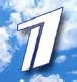 ÎÍÅÄÅËÜÍÈÊ05.00 Доброе утро 12+09 .00 , 13.00, 16.00,03.00 Новости09.05 АнтиФейк 16+09.45 Жить здорово! 16+10.35 Х/ф "ПОКРОВСКИЕ ВО- РОТА" 12+13.20, 23.45, 00.30, 01.10, 01.50,02.25, 03.05, 03.40 Подкаст.Лаб16+14.50, 18.00 Информационныйканал 16+16.15 Давай поженимся! 16+17.05 Мужское / Женское 16+19.55 Куклы наследника Тутти 16+21.00 Время21.45 Т/с "СПРОСИ МАРТУ" 16+22.45 Большая игра 16+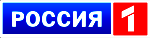 05.00, 09.30 Утро России 12+09.00, 14.30, 21.05 Местноевремя. Вести-Томск09.55 О самом главном 12+11.00, 14.00, 16.00, 20.00 Вести11.30, 17.30 60 минут 12+14.55 Наши 12+16.30 Малахов 16+21.20 Т/с "ДОКТОР КРАСНОВ"16+23.25 Вечер с Владимиром Со- ловьёвым 12+02.05 Т/с "ТАЙНЫ СЛЕД- СТВИЯ" 12+03.50 Т/с "МОРОЗОВА" 16+04.50 Т/с "УЛИЦЫ РАЗБИТЫХ ФОНА- РЕЙ" 16+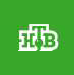 06 .30 Утро. Самоелучшее 16+08.00, 10.00, 13.00, 16.00, 19.00,23.35 Сегодня08.25, 10.35 Т/с "ПЁС" 16+13.30 Чрезвычайное происше-ствие 16+14.00 Место встречи 16+16.45 За гранью 16+17.50 ДНК 16+20.00 Т/с "ПЕРВЫЙ ОТДЕЛ" 16+22.15, 00.00 Т/с "ДАЙВЕР" 16+00.50 Т/с "МЕДИАТОР" 16+03.20 Т/с "ГЛАЗА В ГЛАЗА" 16+ÎÊÒßÁÐß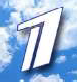 ÒÎÐÍÈÊ05.00 Доброе утро 12+09.00, 13.00 , 16.00,03.00 Новости09.05 АнтиФейк 16+09.45 Жить здорово! 16+10.35, 13.20, 18.00 Информа-ционный канал 16+16.15 Давай поженимся! 16+17.05 Мужское / Женское 16+19.55 Куклы наследника Тутти 16+21.00 Время21.45 Т/с "СПРОСИ МАРТУ" 16+22.45 Большая игра 16+23.45 1993 г. Осень в огне 16+00.50, 01.30, 02.10, 02.50, 03.05,03.30, 04.05 Подкаст.Лаб 16+05.00, 09.30 Утро России 12+09.00, 14.30, 21.05 Местноевремя. Вести-Томск09.55 О самом главном 12+11.00, 14.00, 16.00, 20.00 Вести11.30, 17.30 60 минут 12+14.55 Наши 12+16.30 Малахов 16+21.20 Т/с "ДОКТОР КРАСНОВ"16+23.25 Вечер с Владимиром Со- ловьёвым 12+02.05 Т/с "ТАЙНЫ СЛЕД- СТВИЯ" 12+03.50 Т/с "МОРОЗОВА" 16+04.50 Т/с "УЛИЦЫ РАЗБИТЫХ ФОНА- РЕЙ" 16+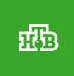 06 .30 Утро. Самоелучшее 16+08.00, 10.00, 13.00, 16.00, 19.00,23.35 Сегодня08.25, 10.35 Т/с "ПЁС" 16+13.30 Чрезвычайное происше-ствие 16+14.00 Место встречи 16+16.45 За гранью 16+17.50 ДНК 16+20.00 Т/с "ПЕРВЫЙ ОТДЕЛ" 16+22.15, 00.00 Т/с "ДАЙВЕР" 16+00.50 Т/с "МЕДИАТОР" 16+03.15 Т/с "ГЛАЗА В ГЛАЗА" 16+ÎÊÒßÁÐß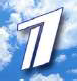 ÐÅÄÀ05.00 Доброе утро 12+09.00, 13.00 , 16.00,03.00 Новости09.05 АнтиФейк 16+09.45 Жить здорово! 16+10.35, 13.20, 18.00 Информа-ционный канал 16+16.15 Давай поженимся! 16+17.05 Мужское / Женское 16+19.55 Куклы наследника Тутти 16+21.00 Время21.45 Т/с "СПРОСИ МАРТУ" 16+22.45 Большая игра 16+23.45, 00.35, 01.15, 01.55, 02.35,03.05, 03.15, 03.50 Подкаст.Лаб16+05.00, 09.30 Утро России 12+09.00, 14.30, 21.05 Местноевремя. Вести-Томск09.55 О самом главном 12+11.00, 14.00, 16.00, 20.00 Вести11.30, 17.30 60 минут 12+14.55 Наши 12+16.30 Малахов 16+21.20 Т/с "ДОКТОР КРАСНОВ"16+23.25 Вечер с Владимиром Со-ловьёвым 12+02.05 Т/с "ТАЙНЫ СЛЕД- СТВИЯ" 12+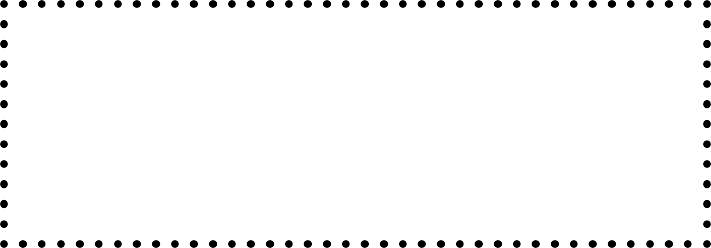 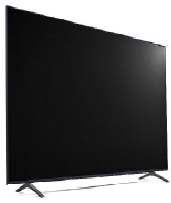 03.50 Т/с "МОРОЗОВА" 16+04.50 Т/с "УЛИЦЫ РАЗБИТЫХ ФОНА- РЕЙ" 16+06 .30 Утро. Самоелучшее 16+08.00, 10.00, 13.00, 16.00, 19.00,23.35 Сегодня08.25, 10.35 Т/с "ПЁС" 16+13.30 Чрезвычайное происше-ствие 16+14.00 Место встречи 16+16.45 За гранью 16+17.50 ДНК 16+20.00 Т/с "ПЕРВЫЙ ОТДЕЛ" 16+22.15, 00.00 Т/с "ДАЙВЕР" 16+00.50 Т/с "МЕДИАТОР" 16+02.20 Т/с "ГЛАЗА В ГЛАЗА" 16+ÎÊÒßÁÐßÅÒÂÅÐÃ05.00 Доброе утро 12+09 .00, 13.00, 16.00,03.00 Новости09.05 АнтиФейк 16+09.45 Жить здорово!16+10.35, 13.20, 18.00 Информа-ционный канал 16+16.15 Давай поженимся! 16+17.05 Мужское / Женское 16+19.55 Куклы наследника Тутти 16+21.00 Время21.45 Т/с "СПРОСИ МАРТУ" 16+22.45 Большая игра 16+23.45, 01.15, 01.55, 02.35, 03.05,03.15, 03.50 Подкаст.Лаб 16+05.00, 09.30 Утро России 12+09.00, 14.30, 21.05 Местноевремя. Вести-Томск09.55 О самом главном 12+11.00, 14.00, 16.00, 20.00 Вести11.30, 17.30 60 минут 12+14.55 Наши 12+16.30 Малахов 16+21.20 Т/с "ДОКТОР КРАСНОВ"16+23.25 Вечер с Владимиром Со- ловьёвым 12+02.05 Т/с "ТАЙНЫ СЛЕД- СТВИЯ" 12+03.50 Т/с "МОРОЗОВА" 16+04.50 Т/с "УЛИЦЫ РАЗБИТЫХ ФОНА- РЕЙ" 16+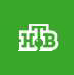 06 .30 Утро. Самоелучшее 16+08.00, 10.00, 13.00, 16.00, 19.00,23.35 Сегодня08.25, 10.35 Т/с "ПЁС" 16+13.30 Чрезвычайное происше-ствие 16+14.00 Место встречи 16+16.45 За гранью 16+17.50 ДНК 16+20.00 Т/с "ПЕРВЫЙ ОТДЕЛ" 16+22.15, 00.00 Т/с "ДАЙВЕР" 16+00.50 Поздняков 16+01.05 Мы и наука. Наука и мы 12+01.55 Т/с "ГЛАЗА В ГЛАЗА" 16+ÎÊÒßÁÐßßÒÍÈÖÀ05.00 Доброе утро 12+09.00, 13.00, 16.00 Но-вости09.05 АнтиФейк 16+09.45 Жить здорово! 16+10.35, 13.20 Информационныйканал 16+16.15 Давай поженимся! 16+17.05 Мужское / Женское 16+18.00 Вечерние Новости18.40 Человек и закон 16+19.45 Поле чудес 16+21.00 Время21.45 Голос. Уже не дети 12+23.50 Д/ф "Blur" и "Gorillaz". "Дэй- мон Албарн. Современная британская сказка" 16+00.55, 01.35, 02.15, 02.50, 03.30,04.05, 04.40, 05.15 Подкаст.Лаб16+05.00, 09.30 Утро России 12+09.00, 14.30, 21.15 Местноевремя. Вести-Томск09.55 О самом главном 12+11.00, 14.00, 16.00, 20.00 Вести11.30, 17.30 60 минут 12+14.55 Судьба человека с Бори- сом Корчевниковым 12+16.30 Прямой эфир 16+21.30 Ну-ка, все вместе! 12+23.55 Истории Большой Стра- ны 12+00.55 Х/ф "ОСТАНЬТЕСЬ НА- ВСЕГДА" 16+04.50 Т/с "УЛИЦЫ РАЗБИТЫХ ФОНА- РЕЙ" 16+06 .30 Утро. Самоелучшее 16+08.00, 10.00, 13.00, 16.00, 19.00Сегодня08.25 Д/с "Мои университеты. Будущее за настоящим" 6+ 09.25, 10.35 Т/с "ПЁС" 16+13.30 Чрезвычайное происше-ствие 16+14.00 Место встречи 16+16.45 ДНК 16+17.55 Жди меня 12+20.00 Т/с "ПЕРВЫЙ ОТДЕЛ" 16+22.15 Т/с "ДАЙВЕР" 16+00.00 Своя правда 16+01.45 Квартирный вопрос 0+02.40 Т/с "ГЛАЗА В ГЛАЗА" 16+ки 12+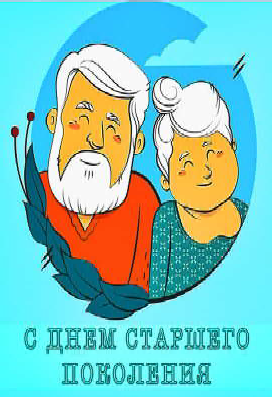 09.45 Слово пастыря 0+10.00, 12.00 Новости8 ÎÊÒßÁÐßÎÑÊÐÅÑÅÍÜÅÏ Î Ç Ä Ð À Â Ë ß Å Ì !С днём пожилого человека!10.15 Наше всё 12+11.05 ПроУют 0+12.15 Поехали! 12+13.10 Х/ф "ТОТ САМЫЙ МЮНХ- ГАУЗЕН" 0+16.00 Валерия, Лев Лещенко, Елена Ваенга в праздничном концерте ко Дню учителя 12+18.00 Вечерние Новости18.20 Михаил Задорнов. Вся жизнь 16+19.15 "Эксклюзив" с Дмитрием Борисовым 16+20.05 Кто хочет стать милли- онером? 12+21.00 Время21.35 Клуб Веселых и Находчи- вых. Летний кубок 16+23.50 Х/ф "ТРИ БИЛБОРДА НАГРАНИЦЕ ЭББИНГА, МИССУ-06.00, 10.00, 12.00 Но-вости06 .10, 00.45 , 01 .25,02 .05, 02.40 , 03 .20,03.55 Подкаст.Лаб 16+06.55 Играй, гармонь люби- мая! 12+07.40 Часовой 12+08.10 Здоровье 16+09.20 Мечталлион. Нацио-нальная Лотерея 12+09.40 Непутевые заметки 12+10.10 Играем свадьбу! 12+11.05 Жизнь других 12+12.15 Повара на колесах 12+13.10 Лев Лещенко, Александр Серов, Надежда Кадышева, Николай Басков в празднич-ном концерте ко Дню работни-С праздником всех вас, уважае- мые и дорогие пожилые люди! Желаем, чтобы в вашей жизни всегда нашлось место для удовольствия, искренней улыбки и настоящей радости. Пусть все ваши дни будут наполнены теплом ваших близких людей!В связи с празднованием этого доброго праздника, пригла- шаем старшее поколение принять участие в развлекательной программе "Для смеха возраст не помеха" в Доме культуры г. Кедрового 29 сентября 2023 г.в 15:00 час.Городской совет ветерановРИ" 18+02.00, 02.40, 03.20, 03.55, 04.30,05.05 Подкаст.Лаб 16+05.00 Утро России. Суббота 12+08.00 Местное время. Вести- Томск08.20 Местное время. Суббота08.35 По секрету всему свету 12+09.00 Формула еды 12+09.25 Пятеро на одного 12+10.10 Сто к одному 12+11.00, 14.00, 17.00, 20.00 Вести11.50 В кругу друзей 16+12.50 Доктор Мясников 12+14.50 Юморина 16+17.50 Привет, Андрей! 12+21.00 Х/ф "ДЕВОЧКИ НЕ ПЛА- ЧУТ" 16+00 .30 Х/ф "СИЛА ОБСТОЯ- ТЕЛЬСТВ" 12+04.00 Х/ф "РОДНОЙ ЧЕЛОВЕК"16+04.50 Т/с "УЛИЦЫ РАЗБИТЫХ ФОНА- РЕЙ" 16+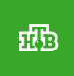 07.25 Смотр 0+08.00, 10.00, 16.00 Сегодня08.20 Поедем, поедим! 16+09.20 Едим дома 0+10.20 Главная дорога 16+11.00 Живая еда с Сергеем Ма- лозёмовым 12+12.00 Квартирный вопрос 0+13.10 Попутчик 16+14.20 Игры разумов 0+15.00 Своя игра 0+16.20 ЧП. Расследование 16+17.00 Следствие вели... 16+19.00 Центральное телевиде-ние 16+20.20 Ты не поверишь! 16+21.20 Секрет на миллион 16+23.25 Международная пилора-ма 18+00.15 Захар Прилепин. Уроки русского 12+00.50 Квартирник НТВ у Мар- гулиса 16+02.10 Дачный ответ 0+03.05 Т/с "ГЛАЗА В ГЛАЗА" 16+ка сельского хозяйства 12+15.10 Х/ф "НАЧАЛО" 0+16.55 1993 г. Осень в огне 16+18.00 Вечерние Новости19.00 Перепой звезду 12+21.00 Время22.35 Что? Где? Когда? 16+23.45 К 150-летию Алексея Щу- сева. "Тайна архитектора №1" 12+06.05 , 01 .30 Х/ф "ЛИЧНОЕ ДЕЛО МАЙОРА БАРАНОВА" 16+08.00 Местное время. Воскре- сенье08.35 Когда все дома 12+09.25 Утренняя почта 12+10.10 Сто к одному 12+11.00, 17.00 Вести12.00 Большие перемены 12+13.00 Х/ф "ДИРЕКТОР ПО СЧА- СТЬЮ" 12+17.50 Песни от всей души 12+20.00 Вести недели22.00 Москва. Кремль. Путин 12+22.40 Воскресный вечер с Вла- димиром Соловьёвым 12+04.45 Т/с "УЛИЦЫ РАЗБИТЫХ ФОНА- РЕЙ" 16+06 .30  Центральноетелевидение 16+08.00, 10.00, 16.00 Сегодня08.20 У нас выигрывают! 12+10.20 Первая передача 16+11.00 Чудо техники 12+11.55 Дачный ответ 0+13.00 НашПотребНадзор 16+14.05 Однажды... 16+15.00 Своя игра 0+16.20 Человек в праве с Анд- реем Куницыным 16+17.00 Следствие вели... 16+18.00 Новые русские сенсации 16+19.00 Итоги недели20.20 Ты супер! Суперсезон 6+23.35 Звезды сошлись 16+01.00 Чемпионат и первенство России по пилонному спорту 12+02.20 Т/с "ГЛАЗА В ГЛАЗА" 16+10.00 НовостиÄËß ÑÌÅÕÀ ÂÎÇÐÀÑÒ ÍÅ ÏÎÌÅÕÀ29 сентября в 15:00 час. Дом культуры г. Кедрового пригла-шает всех желающих на развлекательную программу "Для смеха возраст не помеха", посвящён- ную Дню старшего поколения. Вход свободный.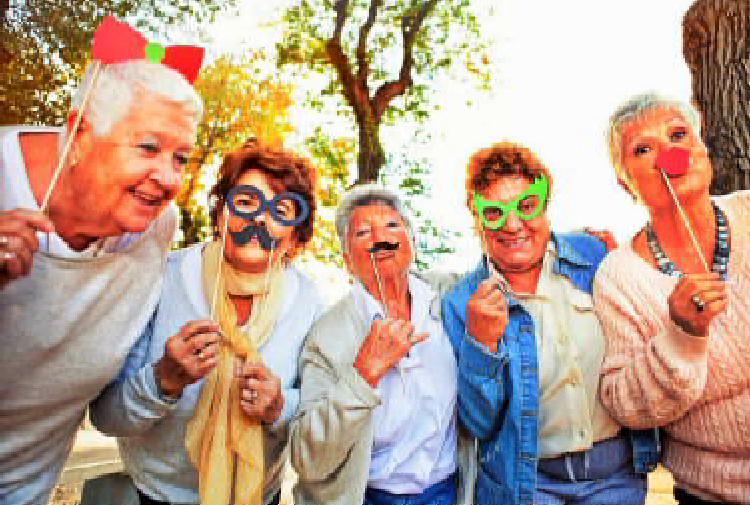 Смех - лучшее лекарство от всех болезней! К тому же оно абсолютно бес- платное и не имеет противопоказаний.Посетите наш сеанс СМЕХОТЕРАПИИ и сразу почувствуете прилив сил, бодрости и хорошего настроения! Также вас ждёт дружеское чаепитие, весёлые ведущие, забавные сценки, песни, танцы и мно- жество сюрпризов. Никто из гостей не уйдёт без приятного подарка!	МУ "Культура"29 сентября 2023 года в 18:00 час. в актовом зале МКОУ СОШ№ 1 г. Кедрового состоится общешкольное родительское собрание.Будем рады вас видеть!	Администрация МКОУ СОШ №1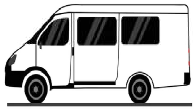 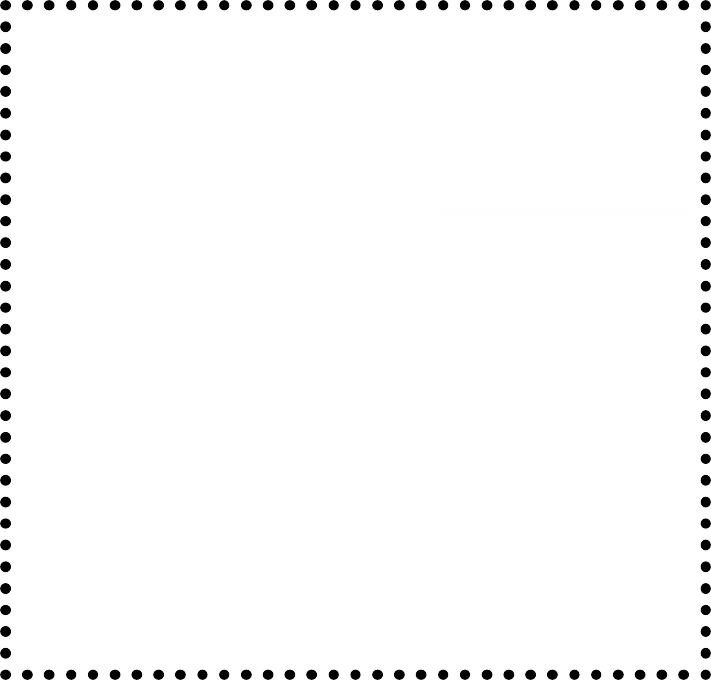 ÏÐÎ ÏÐÈÎÁÐÅÒÅÍÈÅ ÍÎÂÎÃÎ ÎÁÎÐÓÄÎÂÀÍÈß ÄËß ÄÎÌÎÂ ÊÓËÜÒÓÐÛЕжегодно муниципальное учреждение"Культура" принимает участие в конкурсном отборе на получение субсидии на обеспече- ние развития и укрепления материально-тех- нической базы домов культуры в населенных пунктах с числом жителей до 50 тысяч чело- век в рамках направления "Местный дом куль- туры" федерального партийного проекта "Культура малой Родины". Данный проект направлен на поддержку и повышение каче- ства работы учреждений культуры, призван обеспечить доступ всех граждан к участию в культурной жизни страны, разнообразить культурный досуг и реализуется под непос- редственным руководством Президента Российской Федерации В.В. Путина.Не каждый год удается получить деньги в рамках данного конкурса, но в этом году нам повезло, и МУ "Культура" была выделена субсидия на реализацию сразу двух проектов.Первый - приобретение проекционного оборудования в Дом культуры с. Пудино, второй  -  оснащение  Дома  культуры г. Кедрового модульным светодиодным экраном. Общая стоимость приобретенного оборудования составила более 1,6 млн. руб., причем большая часть денежных средств поступила из федерального бюджета.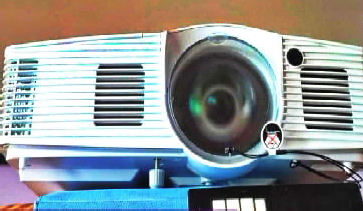 Проекционное оборудование в СДК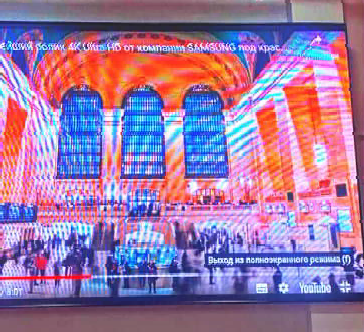 Модульный светодиодный экран в ГДКИспользование данной техники позволитосуществлять демонстрацию различного видео и фотоконтента, создавать эффект трехмерного изображения, применять оригинальные визуальные эффекты и многое другое.Посетив культурные мероприятия, гости и жители муниципального образования "Город Кедровый", смогут убедиться в этом сами и по достоинству оценить высокую яркость и динамичность новых экранов.Жители сельских населенных пунктов уже могут увидеть приобретенное оборудо- вание в работе при проведении мероприя- тий, а вот горожанам придется еще немного подождать, пока в ГД К не завершатся ремонтные работы. Если подрядчик не под- ведет, то к началу октября и в г. Кедровом можно будет наслаждаться новым качеством проведения мероприятий.Радует, что несмотря на ограниченный местный бюджет и значительную удален- ность от областного центра, наши муниципальные учреждения имеют возмож- ность идти в ногу со временем, приобретать новое оборудование и с каждым годом повышать уровень проведения культурных мероприятий!Местное отделение города Кедрового ВПП "ЕДИНАЯ РОССИЯ"ÃÐÈÁÍÈÊÈ ÏÐÎÒÈÂ ßÃÎÄÍÈÊÎÂ: ÊÒÎ ÊÎÃÎ?22 сентября в городском Доме куль- туры прошёл весёлый праздник грибов, ягод, интеллекта и твор- чества под названием "Кедровское лукошко".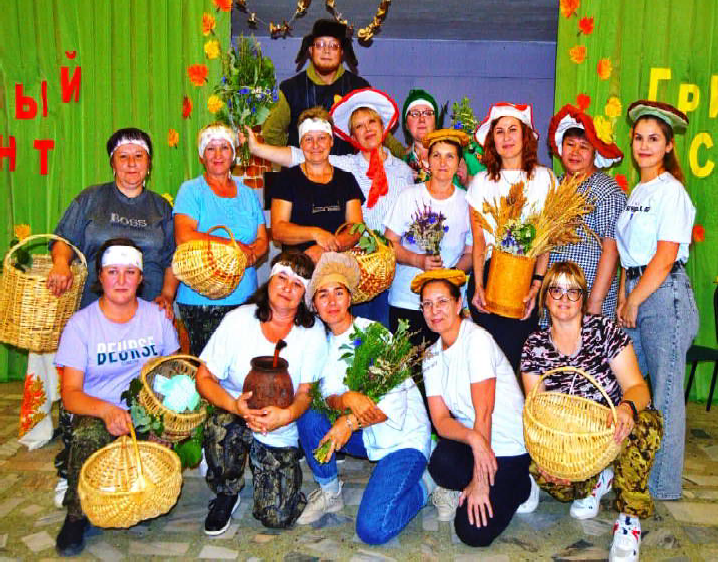 О р и г и н а л ь н о е т е а т р а л и з о в ан н о е вступление о попытках сватовства деда Пахомыча к травнице Лукерье рассмешило всех присутствующих. В самый ответствен- ный момент Пахомыча прихватил радикулит, поэтому Лукерье при- шлось лечить своего названного жениха в русской баньке душис- тым веничком. Опыт- ная знахарка также за- рядила здоровьем и юмором зрителей, ис- пользуя для этого шу- точные заговоры и бу- кетик сибирских трав.После этого началось самое интересное и захватывающее!К участию в состязании знатоков леса были приглашены две команды. Они поприветствовали зрителей оригинальными творчес- кими "визитками". В команду "Ягодный десант" вошли работники сельского Дома культуры - неоднократные победительницы област- ного конкурса по собору жимолости. Команду "Грибное ассорти" представила сборная Детской школы искусств и городской библио- теки. Далее участников ждали разнообразные соревнования, требу- ющие умения быстро соображать и ловко двигаться.В качестве разминки команды сразились в интеллектуальном конкурсе - они разгадывали зашифрованные в картинках фразы и отвечали на каверзные вопросы. А потом понеслось... Участницы дружно бегали по пенёчкам за ягодами и грибами, катали ягоду по желобам в соревновании "Ягодные каталы", а в "Большой сушке" нанизывали на верёвку "грибочки", роль которых играли зрители. Также девушки продемонстрировали богатый словарный запасчастушек в формате "стенка на стенку".В нескольких сорев- нованиях конкурсантки шли практически нога в ногу с одним и тем же результатом. Девчата с задором и по-доброму поддерживали не толь- ко друг друга, но и противников. Все уча- стницы показали свою смекалку, быстроту, ловкость, однако кому- то удача улыбнулась чуть больше. В итоге 1-е место взяла коман- да "Грибное ассорти", 2-е почётное место досталось "Ягодному десанту".Кроме этого, в рам- ках праздника прошёл конкурс блюд и загото- вок из даров леса "Таёжная кладовая". Чего здесь только не было! И маринованныегрибочки в салатах, и грибные тарталетки, и пироги с ягодной начин- кой, и невероятно вкусный "таёжный" торт, и взбитый, словно обла- ко, ягодный мусс, не говоря уже о всевозможных компотах и варень- ях. В финале вечера зрители и конкурсантки приняли участие в дегустации кулинарных шедевров.К тематике мероприятия также был приурочен конкурс декора- тивно-прикладного творчества "Лесное царство". На выставке кра- совались работы местных мастеров и рукодельников: картины, апп- ликации, объёмные фигуры, целые полянки и даже барельеф. Авторы использовали как традиционный, так и природный поделочный материал.Муниципальное учреждение "Культура" благодарит всех участников и зрителей этого замечательного праздника! И приглаша- ет на мероприятия: выставки, конкурсы, концерты, спектакли и мно- гое другое. Приходите, будет интересно!в конкурсе "Объяснялки" и завершили состязание исполнением	Главный специалист редакции газеты Евгения КОРНИЦЕЛÏÎ ÒÐÎÏÀÌ ÏÎÇÍÀÍÈß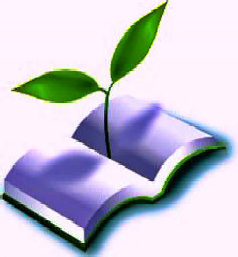 Продолжаем публикацию литературных работ наших земляков - авторов МО "Город Кедровый",участников межрегионального заочного конкурса, посвящённого Году педагога и наставника. Представляем работы, высоко оцененные в номинации "ПОЭЗИЯ".ÐÎÄÈÒÅËÈРодители - мой хлеб и соль. Родители - любовь и боль. Родители - тепло и свет.Родители - запрет, совет.Родители всегда со мной. Вот рядом мать, отец живой. Смотрю в любимые глаза,А по щеке течёт слеза.Родители, родители Моей души спасители. Вы боги и целители, Вы ангелы - хранители.В земной моей обители Родные небожители.Молю, чтоб не обидеть вас, Согреться светом ваших глаз.Тоскует сердце от потерь. Где вы живёте, с кем теперь? Вас поминаю я, люблю и чту, Глажу надгробную плиту.Приду я к вам сюда не раз, Согреться светом ваших глаз. Я здесь, чтоб душу облегчить, Чтобы совет ваш получить.Родители, родители,Как прежде вы спасители. Вы боги и целители,Вы ангелы - хранители.В земной моей обители Родные небожители.Молю, чтоб не обидеть вас, Согреться светом ваших глаз.Л.В. ВЫСЫПКОВАÌÀÌÈÍ ÎÑÒÐÎÂÎÊпесняВ этом шумном и суетном мире Есть любви и добра островок.С милой мамой в уютной квартире Проведём дивно мы вечерок.Я люблю, моя добрая мама, Слушать голос родной и пить чай. Ты врачуешь сердечные раны, Заведя разговор невзначай.Чтобы ты, мамочка, не грустила, Мы с тобою тихонько споём.Как же ты, моя мама красива, Как приятно побыть нам вдвоём.Обниму маму нежно за плечи,К ней прильну, своих чувств не тая, Пусть подольше продлится твой вечер, Мамочка дорогая моя.Л.В. ВЫСЫПКОВАÄËß ×ÅÃÎ...Для чего, ты скажи, столько времени Я душу свою берегла.В безмятежном покое безвременья, Как-то верила, что-то ждала.Не понятна я, да и не понята, Ни тобой и ни кем другим,Вера бывшая, слезами пролита,Хоть себе ты, Настён, не лги. Не получится, не получится. Не тебя я всегда ждала.Говорят, на ошибках учатся, Я ошибками лишь жила.Больше руку ты не протягивай, И с собою меня не зови,Ты прощание не затягивай И беги, от меня беги.А.В. КЛОЧКОВАÇÅÐÊÀËÀбасня"Всё, что вы видите во мне, это не моё, это ваше.Моё - это то, что вижу я в Вас…"Эрих Мария РемаркИз глубины столетий, из века в век себя постигнуть хочет человек; Найти ответы на вопрос стремится и отраженьем собственным вдоволь насладиться…Когда ж, в лицо напротив, он пристально вглядится -Увиденному может сильно удивиться!Итак, Мартышка, отложив свои очки, Взглянула в зеркало и задержала взор свой."Батюшки!" - воскликнула она - "Как хороша,И всё при мне: и внешность, и опрятность,Ум, вежливость и, даже, честность. Чего я стою, отныне знаю я!" Мартышка так вела беседуС зеркалом, висевшем на стене. "Пойду и всему светуРасскажу, что я за чудо,Ведь в зеркале я убедилась в том! Порядок в доме наведу потом".В полёте личных самоутвержденийОна отправилась по собственным делам. Но вот с высот своих самовнушений Накинулась на старого медведя, явившегося на её пути:"Какой невежда, здороваться тебя не научили?Чего молчишь, пасть разинув, ответить нечем? Значит, я права?""От правоты моей кружится голова!" - подумала мартышка,продолжив путь по собственным делам. Весёлой пташке, поющей беззаботно, досталось тоже:"Была бы ты моложе и талантливей меня, В соревнование с тобой вступила б я.Но, так как ты - "никто-ничто", Соперничать с тобой мне попросту не комильфо!".И без ответа быстро удалилась, довольная собою,С мыслью, что удача поставить всех на место - повторилась."Раз мне не возражают - я сильна, авторитет!А почему бы, собственно, и нет?" -Так размышляя, шла мартышка по собственным деламИ, ненароком, чуть не наступила На муравья, несущего поклажу,И тут же сорвалась, не извинившись даже:"Ну, что ты путаешься у меня тут под ногами,Мешаешь мне вершить важнейшие дела, не терпящие отлагательств.Ты кто такой? Микроб в сравнении со мной!Ну, что с тебя возьмёшь? Ладно уж, живи, я добрая! Спасибо хоть скажи!"И тронулась навстречу собственным делам.Но мысль о том, как мир не совершенен, Последние остатки сил нещадно отняла. Мартышка, не достигнув места назначенья,Внезапно повернулась и домой ушла.Пред зеркалом свою беседу снова завела:"Скажи, подруга, что за жизнь настала?Беседою культурной, светской мне насладиться не с кем, право!Встречаются мне всё не те: то увалень, то фифа, то букашка.Они неровня мне! Ведь я - очаровашка! Ведь ты сегодня мне об этом не лгала?" У зеркала конец пришёл терпенью."Я - зеркало и я всегда молчу, Я никому оценок не даю,Но я даю свободу проявлений. Природу всех оценок ищи в себе.И вот ещё, что я хочу сказать тебе: Среди зеркал живём, что в каждом человекеИ нет необходимости в борьбе: ОНИ покажут то, что есть в ТЕБЕ,В твоём же зеркале ОНИ найдут ответ: Возникнет отношение, иль нет?И то, что зацепило вдруг в ТЕБЕ, Зерно причины ищут пусть в СЕБЕ". И зеркало дипломатично замолчало.Мартышка нервно в затылке почесала, Призадумалась, губами что-то пробурчала,Рукой махнула и просто убежала. Стать человеком - перспектива не прельщала.Работать над собой ей было не с руки! Куда приятней вешать ярлыки.И снова возникают тупики…А сказочке конец! Всё начинай сначала.И.Н. МАТВЕЕВАÂËÞÁÈËÀÑÜЯ влюбилась в весну, влюбилась - В звон капели и песнь соловья.В ярких красках она явилась, И проснулись леса и поля.Звонким дождиком всё отмыла. Светит солнце в каждом ручье. Я морозы зимы забыла...Так тепло стало мне на душе.Небо цвета чуть голубого, Изумрудом блестит листва. Не хочу ничего я другого - Хорошо, что пришла весна.Зацветают цветы, и запели На заре в ветвях скворцы, Одуванчики зажелтели, Полетели, звеня, комары.Очень быстро тепло наступает, Лето шепчет весне: "Уходи"... Всё цветёт и благоухает.Лето красное впереди.Е.А. СОСНИНА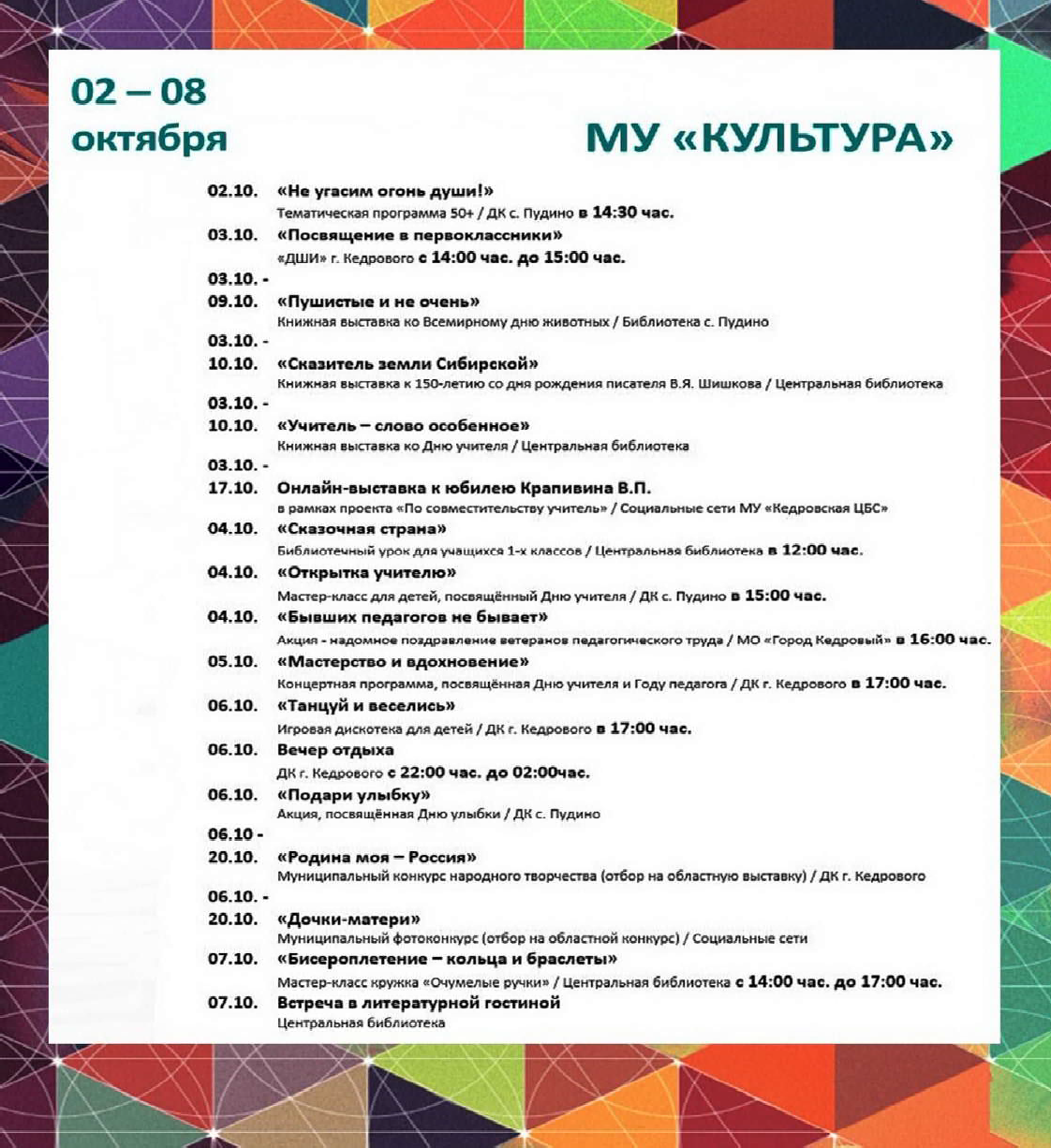 ÏÐÎÃÍÎÇ ÏÎÃÎÄÛ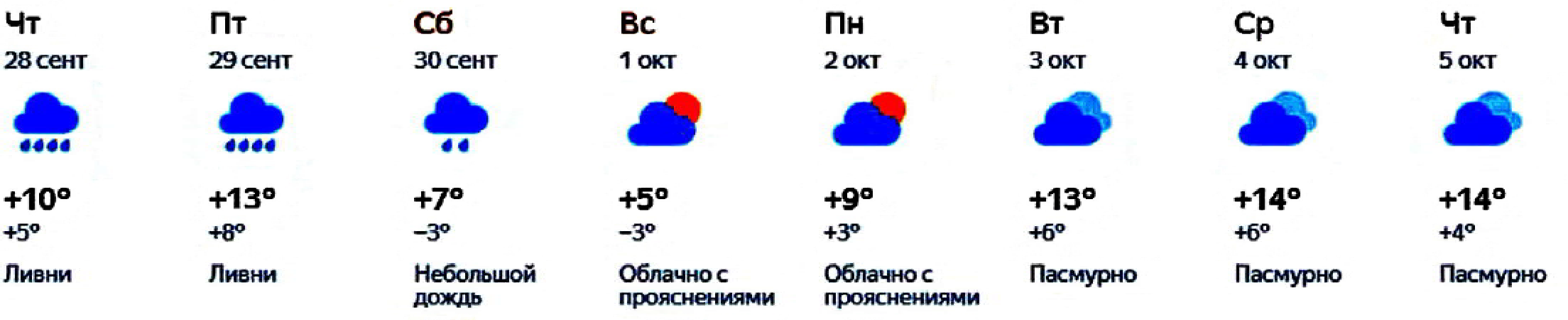 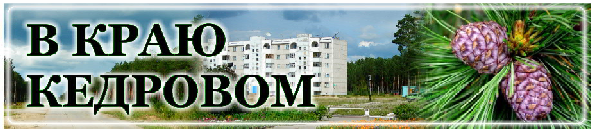 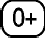 Дни неделиВремя отправления из г. КедровогоВремя отправления из п. КалининскБудние дни07:1007:40Будние дни08:4509:25Будние дни13:0013:40Будние дни17:1517:55Выходные и праздничные дни08:4509:25Выходные и праздничные дни13:0013:40Выходные и праздничные дни17:1517:55Дни неделиВремя отправленияиз г. КедровогоВремя отправленияиз п. КалининскПонедельник, вторник, четверг07:1007:40Понедельник, вторник, четверг08:4509:25Понедельник, вторник, четверг13:0013:40Понедельник, вторник, четверг17:1517:55Среда, пятница07:1007:40Среда, пятница08:4509:25Среда, пятница13:0013:40Среда, пятница17:1517:55Среда, пятница19:4520:25Суббота08:4509:25Суббота13:0013:40Суббота17:1517:55Воскресенье, праздничные дни08:4509:25Воскресенье, праздничные дни13:0013:40Воскресенье, праздничные дни17:1517:55Воскресенье, праздничные дни19:4520:25